AHMAD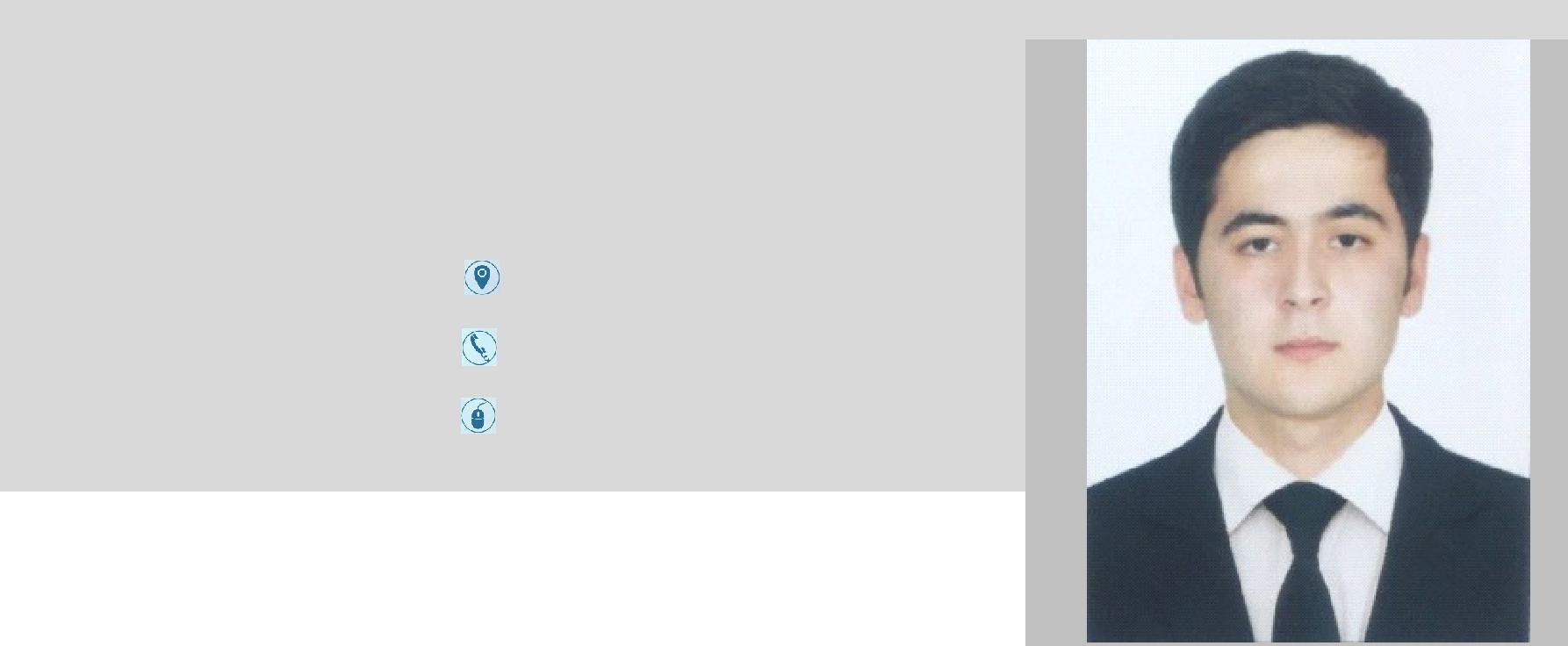 Assistant store managerU.A.E. DUBAI+971 504973598Ahmad.378352@2freemail.com ExperienceAssistant store manager - “Levant Couture” LLC (Luxury boutique)(08.2017 - present)Customer focus:- Presenting a clean, net and organized shopping en-vironment for the customers.Monitor handling of Customer complaints. StockReplenishment:Stock replenishment needs to be timely done to en-sure optimum stocks in all the sections.Sell offs need to be monitored and action taken ac-cordingly for non-selling, slow & fast moving items.MerchandisingandStoreStandards:Ensure all products are price tagged and bar-coded before display.-Timely Stock replenishment to the sales floor and assure continuous stock availability on all merchandise.Assistant store manager - Apparel LLC brand “Levi’s” (01.2016 - 08.2017)Greeting and handling customers with sincere smile and sufficient product knowledge to ensure full sat-isfaction of the customers.In charge of the counter as well as assisting clients in their search or selection of any required products;Handled cash and submitted daily sales report to the office;Controlled and organized inventory checks every day along with stock requestsLanguage skillsEnglish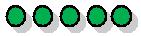 RussianPersian/FarsiTurkish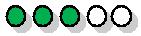 Skills/AbilitiesPlanning and Organization Decision making Problem solving-basic Analytical skill Communication skills Result orientationValuesIntegrityRespect and recognitionPassion for excellenceWorking togetherEducationTajik technical universitySpecialization: Finance and credit (Bachelor)